ТМ «Стрекоза» ИП Токарев Р.В.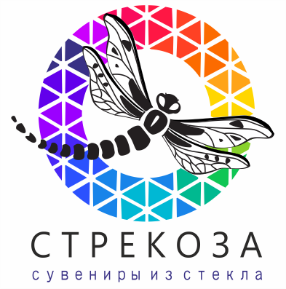 г. Пермьe-mail: strekoza_prm@bk.ruhttps://www.strekozasteklo.com/+7-919-70-79-450, +7-912-98-07-147
__________________________________________________________________________________Прайс*при заказе от 10 000 руб.НаименованиеОпт*, руб.Магниты100Броши100Панно 12*12 см250Подвесные фигурки с цепочками250Подвесные фигурки170Часы настенные 30 см2000Часы настольные (на подставке)1000Салфетница/визитница500Тарелки - круглая 13 см – 350 руб.- листик – 350 руб.- квадратная 17 см – 600- квадратная 20 см – 900 руб.- круглая 22-25 см – 1000 руб.- круглая 30 см – 2000 руб.- тарелка-бутылка – 400 руб.Ключница1000Бижутерия:Кольцо/кольцо с дихроичным стекломСерьги/серьги с дихроичным стекломПодвеска/подвеска с дихроичным стекломПусеты/пусеты с дихроичным стекломПодвески на шнуркеКомплект украшений «Кошечка», «Лисичка», «Ворона»150/200200/300200/300100/200100 200 подвеска/200 серьги/150 кольцоНаборы для творчества250 Зажимы для платков200